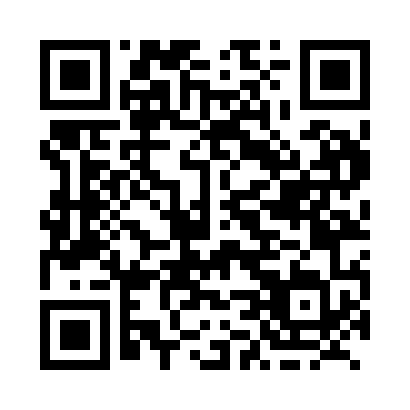 Prayer times for Harmattan, Alberta, CanadaWed 1 May 2024 - Fri 31 May 2024High Latitude Method: Angle Based RulePrayer Calculation Method: Islamic Society of North AmericaAsar Calculation Method: HanafiPrayer times provided by https://www.salahtimes.comDateDayFajrSunriseDhuhrAsrMaghribIsha1Wed4:096:071:356:439:0311:022Thu4:066:051:356:449:0511:053Fri4:036:041:356:459:0611:074Sat4:006:021:346:469:0811:105Sun3:576:001:346:479:1011:136Mon3:545:581:346:489:1111:167Tue3:515:561:346:499:1311:198Wed3:485:551:346:509:1411:229Thu3:455:531:346:509:1611:2510Fri3:435:511:346:519:1811:2611Sat3:425:501:346:529:1911:2712Sun3:415:481:346:539:2111:2813Mon3:415:471:346:549:2211:2814Tue3:405:451:346:559:2411:2915Wed3:395:441:346:569:2511:3016Thu3:385:421:346:579:2711:3117Fri3:385:411:346:589:2811:3118Sat3:375:391:346:599:3011:3219Sun3:365:381:346:599:3111:3320Mon3:365:371:347:009:3311:3421Tue3:355:351:347:019:3411:3422Wed3:355:341:347:029:3511:3523Thu3:345:331:357:039:3711:3624Fri3:335:321:357:039:3811:3625Sat3:335:311:357:049:3911:3726Sun3:325:301:357:059:4111:3827Mon3:325:291:357:069:4211:3928Tue3:325:281:357:069:4311:3929Wed3:315:271:357:079:4411:4030Thu3:315:261:357:089:4511:4131Fri3:305:251:367:099:4711:41